16口10/100Mbps + 1口千兆Combo 可视多模式PoE非管理型交换机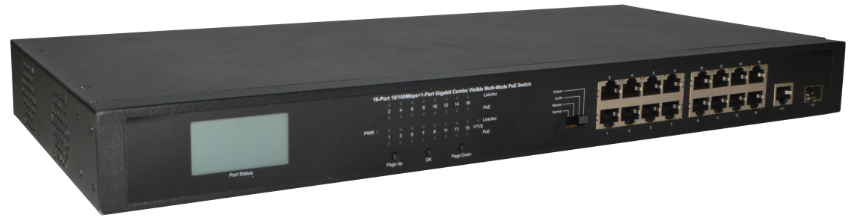 用户手册版本 1.0 | 2018/06/08版权声明版权所有，并保留对本手册及本声明的一切权利。未得到书面许可，任何人不得以任何方式或形式对本手册内的任何部分进行复制、摘录、备份、修改、传播、翻译成其他语言、将其全部或部分用于商业用途。免责声明本手册内容依据现有信息制作，由于产品版本升级或其他原因，其内容有可能变更。保留在没有任何通知或者提示的情况下对手册内容进行修改的权利。本手册仅作为使用指导，我司在编写本手册时已尽力保证其内容准确可靠，但并不确保手册内容完全没有错误或遗漏，本手册中的所有信息也不构成任何明示或暗示的担保。目  录1 产品简介	11.1 各类标志	11.2 产品概述	11.3 产品特征	11.4 包装内容	21.5 交换机前面板	31.6 LCD实时显示屏	51.6.1 功能主菜单	51.6.1.1 系统信息	51.6.1.2 端口总汇	51.6.1.3 端口状态	61.6.1.4 中文/ENGLISH	61.6.1.5 退出	71.6.2 轮询	71.6.2.1 默认轮询	71.6.2.2 故障轮询	71.7 交换机后面板	82 安装和连接交换机	92.1 安装交换机	92.1.1 桌面安装	92.1.2 机架式安装	92.1.3 给交换机上电	102.2 连接计算机（NIC）到交换机	102.3 连接负载到交换机	11附录：技术规格	12产品简介感谢您购买此款16口10/100Mbps + 1口千兆Combo 可视多模式PoE非管理型交换机，在安装和使用本产品之前，请仔细阅读本手册，以便您正确快速安装及使用产品。各类标志说明、提示、窍门、对操作内容的描述进行必要的补充。注意、警告、提醒操作中应注意的事项。产品概述此款交换机是一款多模式16个10/100Mbps自适应端口和1个千兆Combo端口，采用存储转发技术，结合动态内存分配，确保有效的分配到每一个端口。流量控制保证节点在传送和接收时，尽可能的避免数据包丢失。兼容10Base-T、100Base-TX和1000Base-T网络环境，端口速度10/100/1000Mbps自动协商匹配。支持手动工作模式，可切换为默认模式端口隔离模式、监控模式、及网络延长模式。16个百兆端口均具有PoE供电功能，支持IEEE802.3at标准，向下兼容IEEE802.3af标准，可作为以太网供电设备。可作以太网供电设备，能自动检测识别符合标准的受电设备，通过网线为其供电，并通过LCD实时显示PoE供电状态，包括PoE额定总功率，PoE输出总功率，端口输出功率，过载 ，短路等信息，功率分配和故障一目了然。该产品高集成度设计、操作简单，多种模式可选，适用于各种应用场合，尤其适用于安防监控场合。产品特征符合IEEE 802.3i、IEEE 802.3u、IEEE802.3ab、IEEE802.3x标准；支持IEEE802.3af、IEEE802.3at标准；支持默认模式、端口隔离模式、监控模式及网络延长模式，可自由选择切换；流控方式：全双工采用IEEE 802.3x标准，半双工采用Backpressure标准；16个10/100Mbps端口，1个千兆Combo端口，支持端口自动翻转（Auto MDI/MDIX）；每个PoE端口支持的最大功率达30W，PoE输出总功率最高可达240W；MAC地址容量4K，支持MAC地址自学习和老化；动态LED指示灯，提供简单的工作状态提示及故障排除；LCD实时显示PoE供电状态, 功率分配和故障一目了然 ；包装内容打开包装盒，检查包装盒中应有的配件：一台16口10/100Mbps + 1口千兆Combo可视多模式PoE非管理型交换机；一套安装组件；一根电源线；一本用户手册。如果发现包装中任何东西缺失或损坏，请立即联系您的卖家，请保留纸箱包括原始包装材料，并用它重新打包产品，以防需要返回给我们更换。交换机前面板交换机前面板由一个LCD实时显示屏，一系列的LED指示灯，一个Page up按钮，一个OK按钮，一个Page Down按钮，一个模式切换开关，16个10/100Mbps自适应RJ-45端口，1x千兆Combo（RJ45/SFP）端口组成，如下图1所示：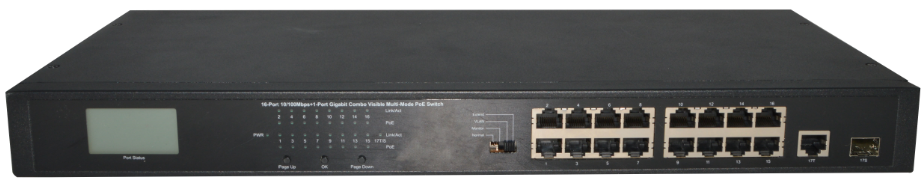 图1 交换机前面板LED指示灯：交换机前面板的指示灯用于设备工作状态监视，指示灯面板，如下图所示。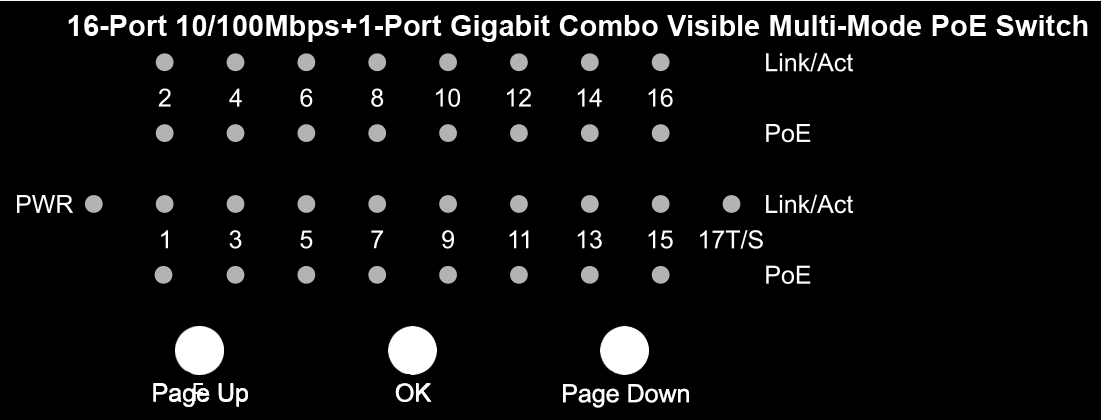 图2 LED指示灯模式开关：你可以在此选择交换机的模式，包括默认模式，端口隔离模式，监控模式，网络延长模式。默认模式（Normal）： 打开流控，端口互通。监控模式（Monitor）：1~8口支持端口优先级，优化端口缓存，交换机所有端口之间可以相互通信。端口隔离模式（VLAN）：1~16口之间不能相互通信，但都能与上联Combo口（17T/S)进行通信。网络延长模式（Extend）：1~8口速率降为10Mbps，传输和供电的距离均可以达到250米，所有端口之间可以相互通信。模式开关请拨到位，功能才能生效10/100Mbps RJ-45端口（1~16）：16个RJ-45端口，均支持10/100Mbps带宽的设备连接，每个端口对应一组PoE指示灯和Link/Act指示灯。RJ45端口（17T）：10/100/1000Mbps RJ45端口，支持10/100/1000Mbps带宽的设备连接，每个端口对应一个Link/Act指示灯。SFP端口（17S）：SFP模块卡扩展槽，支持1000Mbps带宽的设备连接，对应RJ45端口（17T）形成一个Combo口，同一时刻Combo口的两个端口只能使用一个。SFP端口与千兆RJ45端口共用一个指示灯。Page UP按钮/Page Down按钮按“Page UP”/“Page Down”按钮可以往上或者往下选中您要进入的操作显示页面。OK按钮按“OK”按钮可以进入您选中的显示屏页面。LCD实时显示屏通过LCD实时显示POE供电状态，包括端口输出功率，POE输出总功率，过流保护和短路保护。功能主菜单您可以进行系统信息、端口总汇、端口状态、中文/ENGLISH和退出等设置。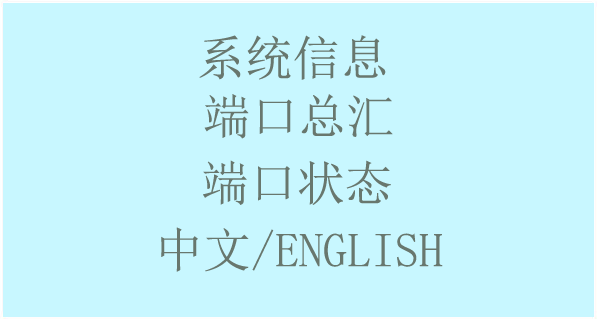 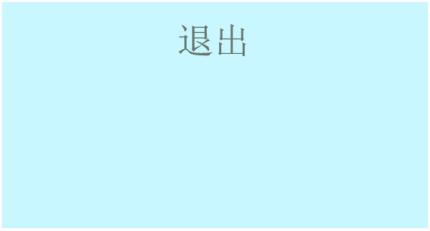 系统信息按“Page UP”或“Page Down”按钮可以往上或者往下选中主菜单页面的“系统信息”。按“OK”按钮进入“系统信息”页面。此页面显示了交换机型号，额定功率，已用功率和剩余功率等基本信息。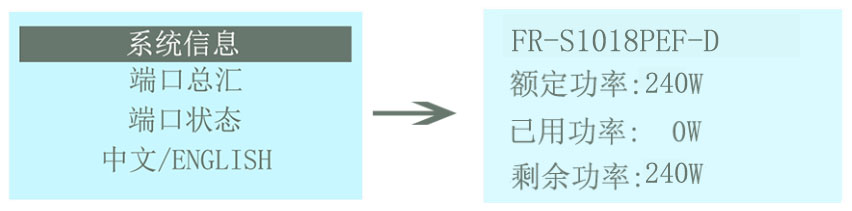 型号：交换机型号额定功率：交换机额定功率已用功率：交换机已用功率剩余功率：交换机剩余功率端口总汇按“Page UP”或“Page Down”按钮可以往上或者往下选中主菜单页面的“端口总汇”。按“OK”按钮进入“端口总汇”页面。此页面显示了端口输出功率，端口已用功率和端口剩余功率等基本信息。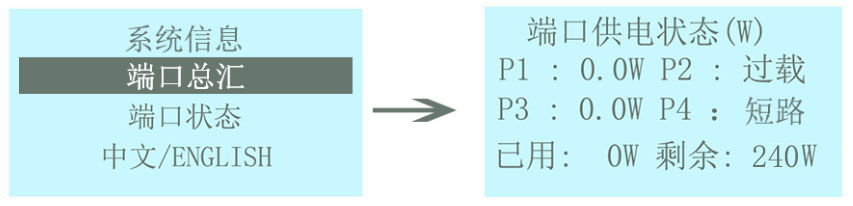 P1~16：端口输出功率过载：过流保护短路：短路保护已用：端口已用功率剩余：端口剩余功率端口状态按“Page UP”或“Page Down”按钮可以往上或者往下选中主菜单页面的“端口状态”。按“OK”按钮进入“端口状态”页面。此页面显示每个端口的功率详细信息。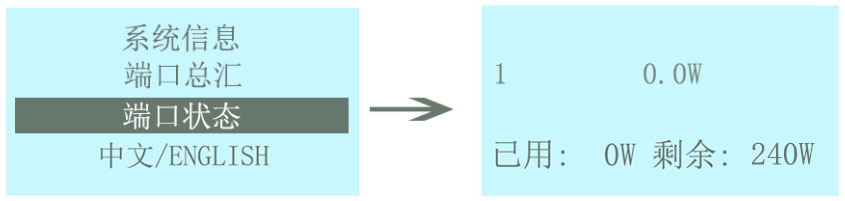 1：端口号已用：端口已用功率剩余：端口剩余功率中文/ENGLISH按“Page UP”或“Page Down”按钮可以往上或者往下选中主菜单页面的“中文/ENGLISH”。按“OK”按钮进入“中文/ENGLISH”页面。此页面可切换页面语言。支持中英文。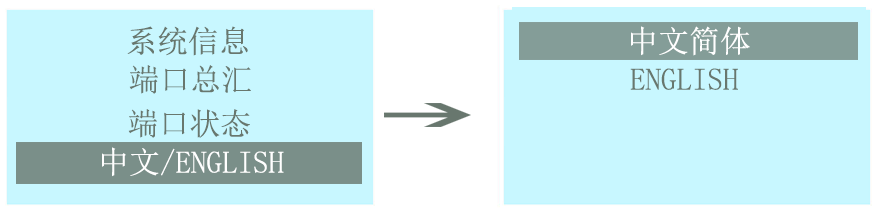 退出按“Page UP”或“Page Down”按钮可以往上或者往下选中主菜单页面的“退出”。按“OK”按钮，进入轮询，轮询的方式取决于交换机目前的状态。是否有故障。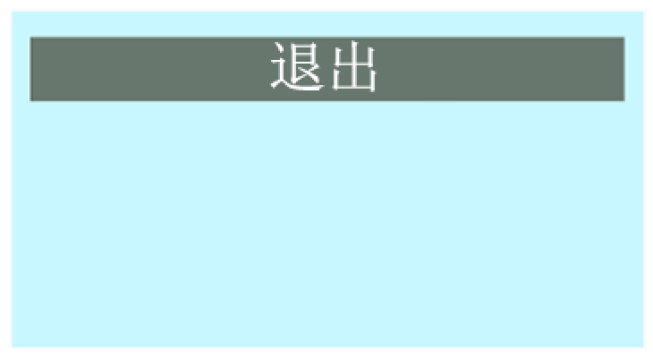 轮询默认轮询无任何操作12s以后，或选择“退出”进入轮询状态。显示“系统信息”页面，“端口总汇”页面（一页6个端口信息，显示完所有页面）。进行轮询。故障轮询无任何操作12s以后，或选择“退出”进入轮询状态。此轮询为有端口发生故障的轮询逻辑。显示“端口信息”内部每一个端口的故障信息，“端口总汇”页面（一页4个端口信息，显示完所有页面）。进行轮询。交换机后面板交换机后面板包含一个接线柱和一个交流电源接口组成，如下图6所示：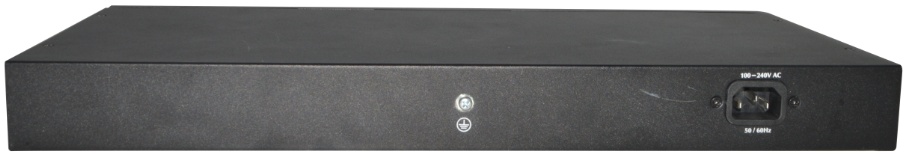 图3 交换机后面板接地柱：位于电源接口左侧，请使用导线接地，用于雷击保护。交流电源接口：即是三芯交流电源插座，支持输入交流电压范围是100~240V AC，50/60Hz。请用户在使用中将电源线三芯插头的安全地与大地连接好。、安装和连接交换机这个部分描述了如何正确安装以及连接您的以太网交换机，请仔细阅读以下内容，按指定步骤进行安装、连接。安装交换机请按照下面的说明进行安装，避免不正确的操作造成设备损坏和安全威胁。 把交换机放置在平稳地方或桌面上以防跌落摔坏；交换机在正确的电源供电下才能正常工作，请确认供电电压与交换机所标示的电压相符；为了保持交换机远离电火花，请不要打开交换机的外壳，即使在不通电的情况下； 确保有足够的通风空间给交换机散热； 确保支撑交换机的台面能足够支撑交换机及其配件的重量。清洁交换机前，应先将交换机的电源适配器拔除。请勿用湿润的布料擦拭，请勿用液体清洗桌面安装当交换机安装在平稳桌面上。请将附带的橡胶脚垫安装于交换机底面的四个角上，然后置于桌面指定位置，保留足够的通风空间给交换机散热。机架式安装交换机可安装在EIA标准尺寸19-英寸机架中，后者可同其它设备一起置于布线室中。安装交换机，请遵循以下步骤：A.安装时，将安装支架附于交换机的侧面板（一边一个）并用随货提供的螺丝将其固定。 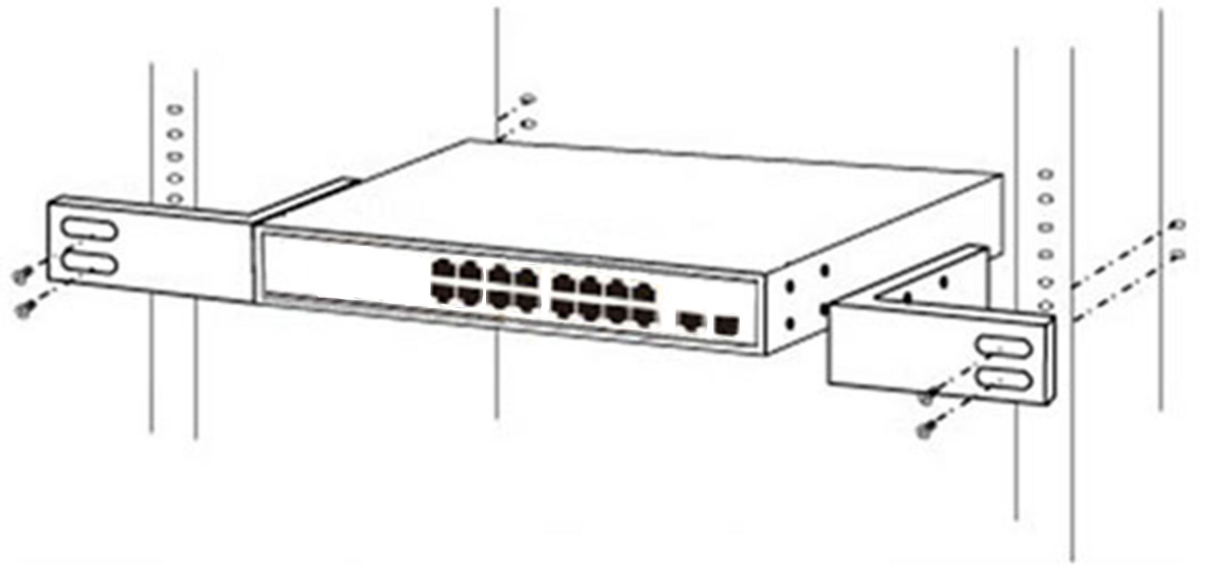 图4 安装支架B.然后，用随设备机架提供的螺丝将交换机安装到机架上。 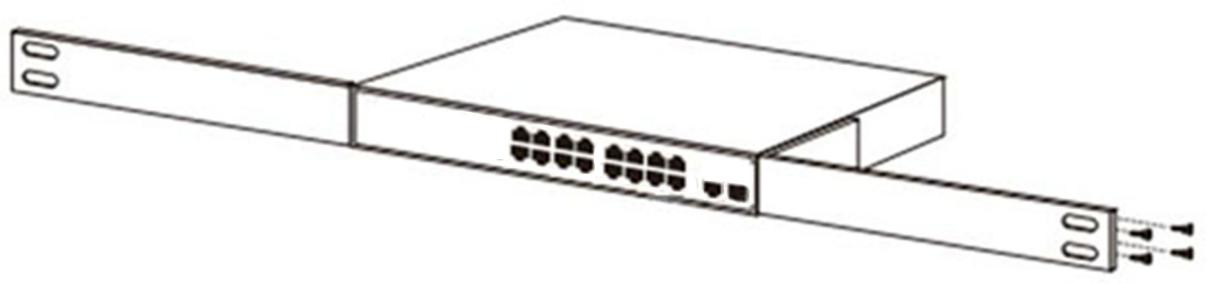 图5 安装到机架给交换机上电该交换机是通过交流100~240V 50/60Hz的内部高能效电源供电，请按照以下步骤连接：AC插座：推荐使用单相三线插座与中性出口或多功能计算机专业的插座。请确认插座接地线完好且能正常工作。AC电源线连接：用标配的交流电源线一端插入AC电源插座，一端接到交换机后面板的电源接口。检查电源指示灯是否亮，如果电源指示灯亮，表明电源连接成功。连接计算机（NIC）到交换机请将网卡插入电脑，安装网卡驱动程序后，将双绞线的一端连接到您的电脑，另一端将连接到交换机的任意RJ-45口上，交换机和电脑连接距离最大支持100米。一旦连接成功，设备正常上电，则相对应的交换机端口Link/Act状态指示器灯工作。连接负载到交换机交换机的1~16 端口都支持PoE供电功能，输出最大功率可达30W。您仅需把支持PoE供电的受电设备（例如网络电话，网络摄像头，无线终端等）通过网线连接到该交换机上，交换机就能给此受电设备提供供电。附录：技术规格指示灯面板标识状态含义电源指示灯PWR指示灯灭交换机未上电或通电异常电源指示灯PWR绿色常亮交换机正常上电以太网端口指示灯(1-16,17T/S)Link/Act指示灯灭端口未Link以太网端口指示灯(1-16,17T/S)Link/Act绿色常亮端口Link上，但没有数据传输以太网端口指示灯(1-16,17T/S)Link/Act绿色闪烁端口Link上，并有数据传输PoE状态指示灯 (1-16)PoE指示灯灭对应端口未连接负载或有故障PoE状态指示灯 (1-16)PoE黄色常亮PoE正常输出PoE状态指示灯 (1-16)PoE黄灯闪烁PoE输出过载硬件规格硬件规格硬件规格网络协议网络协议IEEE 802.3i，IEEE 802.3u，IEEE802.3ab，IEEE802.3z，IEEE802.3x， IEEE802.3af，IEEE802.3at接口接口16个10/100Mbps自适应RJ45端口(Auto MDI/MDIX)1个千兆Combo（RJ45/SFP）端口网络媒介网络媒介10Base-T：非屏蔽3类、4类双绞线(最大100m) 100Base-TX：非屏蔽5类、超5类双绞线(最大100m)1000Base-T：非屏蔽5类、超5类、6类双绞线(最大100m)1000Base-X:多模光纤、单模光纤传输方式传输方式存储转发MAC地址容量MAC地址容量4K交换容量交换容量5.2Gbps包转发率包转发率3.87Mpps包缓存包缓存2.75Mbit巨型帧巨型帧1536Byte工作模式默认模式打开流控，端口互通工作模式端口隔离模式1~16口之间不能相互通信，但都能与上联Combo口（17T/S)进行通信工作模式监控模式1~8口支持端口优先级，优化端口缓存，交换机所有端口之间可以相互通信。工作模式网络延长模式1~8口速率降为10Mbps，最远传输距离可达250米，所有端口之间可以相互通信。显示屏显示屏128*64点阵LCDPoE接口（RJ45）PoE接口（RJ45）16个符合IEEE802.3at/af标准PoE端口供电引脚供电引脚4/5(+)，7/8(-)POE输出功率POE输出功率最大：240W端口数端口数16个10/100Mbps自适应RJ45端口(Auto MDI/MDIX)1x 千兆Combo（RJ45/SFP）端口LED指示每个端口Link/Act：绿色    PoE：黄色LED指示每台PWR(电源)：绿色  电源电源AC 100-240V/50-60Hz 260W内置开关电源外形尺寸（L×W×H）外形尺寸（L×W×H）440*208*44mm使用环境使用环境工作温度：0℃～45℃存储温度：-40℃～70℃工作湿度：10%～90% RH 无凝结存储湿度：5%～90% RH 无凝结